Request for Funding Form and Instructions for Recipients of Water and Wastewater Direct Projects in Section 12.2.(e) of the Current Operations Appropriations Act of 2023 (S.L. 2023-134) of the General Assembly of North Carolina(Version 1: October 16, 2023)The following instructions are for local government units with allocations in the North Carolina General Assembly’s Session Law (S.L.) 2023-134, Section 12.2.(e) for water and wastewater projects through the North Carolina Department of Environmental Quality (DEQ). The NC DEQ Division of Water Infrastructure (Division) will be administering the funds.Appendix A provides the list of local government units and appropriated funds as specified in Section 12.2.(e) of S.L. 2023-134. All local government units on the list must use this Request for Funding form to specify the project(s) for which the funds will be used. The Division disburses these grant funds to the local government unit (the Recipient) after relevant costs are incurred by the local government and invoices are submitted. Up to 15% of the funds available for projects may be disbursed after costs are incurred during the pre-construction stage to cover design and planning costs. The remainder will be disbursed as invoices for incurred pre-construction and construction costs are submitted by the Recipient during construction. Only costs eligible under NC G.S. 159G may be covered by these funds. Projects must be administered in accordance with all applicable federal law and guidance, as well as North Carolina statutes. Once a completed Request for Funding form has been received describing a project that is eligible under NC G.S. 159G, the Division will issue a “Letter of Intent to Fund” which will provide a project number and Division project manager contact information. The Letter of Intent to Fund will establish milestone dates for:Application for all necessary permitsBid and Design package submittal (i.e., plans and specifications and associated documents)Recipient advertises the project, receives bids, submits bid information, and receives Authority to Award from the DivisionRecipient executes construction contract(s).A funding offer, listing the funding amount for the project and required conditions and assurances, will then be prepared for the Recipient. The governing board of the Recipient must pass a resolution accepting the funding offer and conditions prior to disbursement of funds. Projects Eligible for the Appropriated Funds State statute limits the types of projects and costs that are eligible for the appropriated funds.  Drinking Water Reserve and the Wastewater Reserve projects must be eligible per NC G.S. 159G-32 through NC G.S. 159G-34. Eligible projects are limited to the construction costs of a public water system, wastewater collection system, wastewater treatment works project, and/or stormwater quality projects. S.L. 2023-134 also includes additional eligibility requirements for specific projects or Recipients (see Appendix A). Construction costs are defined in NC G.S. 159G-20(1c) as the following: (1c)      Construction costs. - The costs of planning, designing, and constructing a project for which a loan or grant is available under this Chapter. The term includes the following:a.   Excess or reserve capacity costs attributable to no more than 20-year projected domestic growth plus ten percent (10%) unspecified industrial growth.b.   Legal, fiscal, administrative, and contingency costs.c.   [Does not apply for the S.L. 2023-134 Directed Projects].d.  A fee payable to the Department for a permit to implement a project for which a loan or grant is obtained.e.    The cost to acquire real property or an interest in real property.Additional InformationIf project funding is co-mingled with other federal or state funds, all requirements for the other funding program(s) will apply. For example, if S.L. 2023-134 funding is added to a project that is funded through the Division of Water Infrastructure using American Rescue Plan Act (ARPA) grants, all ARPA requirements (except the expenditure deadline) will apply to the S.L. 2023-134 funds, such as compliance with the Uniform Guidance. Per Section 12.2.(k), three (3) percent of the appropriated amount of each directed project will be used for departmental administrative costs in lieu of a grant fee charged to projects. The statutory limit of $3 million in grant funding from the Drinking Water Reserve and Wastewater Reserve in three consecutive fiscal years under G.S. 159G-36(c)(3) will not apply to the direct appropriations listed in Appendix A per S.L. 2023-134, Section 12.2.(b).   Please consider utilizing DEQ permit scoping services to ensure your project has the appropriate environmental permits by accessing the following webpage: https://www.deq.nc.gov/regional-office-scoping-meeting-flyer-deacs/download?attachment Instructions on Completing the Attached Request for Funding FormSection 1 – General InformationThis section contains information the Division will need to process your appropriation. Complete each blank as directed below.Recipient Name – Provide the official name of your local government unit (e.g., Town of Anytown, Dogwood County).County – List the county in which your local government unit resides.UEI Number – Use www.sam.gov to find your UEI number.Federal Tax ID # – Needed for grant disbursement purposes.	Section 12.2.(e) Line # - Enter the S.L. 2023-134, Section 12.2.(e) Line # that applies to this Request for Funding form. See Appendix A for the line numbers that apply to your local government unit. Note that some local governments have multiple appropriations with different line numbers and different pre-specified purposes. PWSID # – Needed for all drinking water projects.Collections System or NPDES Discharge Permit # – Needed for wastewater collections and/or treatment projects, respectively.Project Name – Enter a project name that is short yet captures the nature of your project (limit to 40 characters).Funding Amount Requested – Enter the amount of funding you are requesting. Must be no more than “Funds Available to Recipient for Projects” as shown in Appendix A.Total Project Cost – Please enter the cost of the entire project. Note: This cost may be greater than the funding amount requested.Project Type – Check the box that applies. If you have multiple projects, submit separate Requests for Funding for drinking water, wastewater, or stormwater quality projects.  It is recommended that you contact the Division prior to completing the Request for Funding if you have multiple projects supported by the funds appropriated in S.L. 2023-134 Section 12.2(e). Other Funding Sources – If the Total Project Cost exceeds the Funding Amount Requested, please specify the sources of other funding. Recipients may choose to add some or all of their S.L. 2023-134 appropriation to currently funded projects to supplement those project funds. Funding Requirements – Please read and check each box.Sections 2, 3, and 4 – Recipient, Form Preparer, and Engineer Contact InformationComplete this section with all pertinent information. Authorized Representative Name – The Authorized Representative should be Mayor, Manager, Public Utilities Director, Finance Director, or someone in the local government with a similar position.   Physical Address – the location of the drinking water/wastewater/local government administrative building.Form Preparer Contact Information – Information on the person who completed this form. Engineer Contact Information – If your Request for Funding Form Preparer is the same as the Engineer Contact, check the “No” box. Section 4 may then be left blank. If the answer is “Yes”, provide the appropriate information.Note: in addition, the Authorized Representative’s mailing address will be requested in the electronic submittal form.  Section 5 – Project DescriptionIn this section, provide a brief description of the proposed project at a broad level of detail. Include the project purpose and what the project entails (e.g., rehabilitation of 2,000 l.f. of sewer, construction of a new well, etc.). Project description must demonstrate that the project is eligible for funding per General Statutes as described above, funding source limitations, and budget limitations. If S.L. 2023-134 specifies what the appropriation should be used for, please limit the project description and scope to the requirement specified in the Session Law (see Appendix A).Include information such as types of equipment to be included, capacity of equipment, and estimates of line length. Major line items in the project budget (Section 6) must be shown in the project description. For example, if 2,000 l.f. of 4-inch pipe is listed in the project budget, it must be listed in the project description. Include the number of new connections if applicable.If this project supplements or is an extension of an existing project funded by the Division of Water Infrastructure, please provide the existing Project Number, project name, and information on how the additional funding will be used with the project. Section 6 – Project BudgetComplete the project budget by addressing the categories provided in the table (insert rows as needed). Total the cost amount for each line and provide the total cost amount. Please note the following related to this section:Budget should consider potential increases in material and construction costs.Budgets in this form do not need to be signed or sealed by a licensed professional engineer.  Certification by Authorized RepresentativeThe Authorized Representative must read and initial in the space beside each question.Completeness ChecklistTo better ensure that the project information is sufficient to provide the Recipient with a Letter of Intent to Fund, ensure that all the information listed in the completeness checklist is provided in the Request for Funding and initial each item on the checklist. If the Request for Funding does not request the entire funding amount available to the Recipient, please use the space provided to inform the Division of your plans to request the remaining funds.The Authorized Representative must sign the Request for Funding form.The Division recommends that the local government staff present to their governing board the proposed project(s) prior to submitting the Request for Funding form(s) to NC DEQ. A governing board resolution in support of the Request for Funding is optional and is not required. The local government unit might also wish to inform their elected representatives of their project plans.Submittal InformationWe recommend that Requests for Funding be submitted to the Division as soon as possible.All recipients should utilize the electronic submittal form located on our website at https://edocs.deq.nc.gov/Forms/2023DirectedProjects If you are unable or have trouble uploading the Request for Funding form, please reach out to one of the contacts below.Questions?For drinking water Requests for Funding: please contact Austin Pegues, Operations Unit, at 980- 447-1136 or e-mail at austin.pegues@deq.nc.gov.For wastewater and stormwater Requests for Funding: please contact Mikal Willmer, Operations Unit, at 828-296-4686 or e-mail at mikal.willmer@deq.nc.gov.(OVER)(OVER)APPENDIX ATable of Drinking Water and Wastewater Reserve Direct AppropriationsS.L. 2023-134, Section 12.2.(e)Per Section 12.2.(k), three (3) percent of the appropriated amount of each directed project will be used by NC DEQ for administrative costs in lieu of a grant fee charged to projects. When completing the Request for Funding form, please ensure that the Funding Amount Requested is not more than the “Funds Available to Recipient for Projects” shown in the bolded column below. A few local governments have multiple direct appropriations listed below. Please identify the “Section 12.2.(e) Line #”, shown in table below, on page 1 of the Request for Funding form.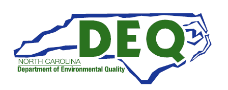 North Carolina Department of Environmental QualityNorth Carolina Department of Environmental QualityNorth Carolina Department of Environmental QualityNorth Carolina Department of Environmental Quality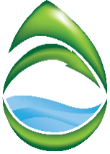 Division of Water InfrastructureDivision of Water InfrastructureDivision of Water InfrastructureDivision of Water InfrastructureRequest for Fundingfor S.L. 2023-134 Water/Sewer Directed ProjectsRequest for Fundingfor S.L. 2023-134 Water/Sewer Directed ProjectsRequest for Fundingfor S.L. 2023-134 Water/Sewer Directed ProjectsRequest for Fundingfor S.L. 2023-134 Water/Sewer Directed Projects(Version 1: October 16, 2023)(Version 1: October 16, 2023)(Version 1: October 16, 2023)(Version 1: October 16, 2023)General InformationGeneral InformationGeneral InformationGeneral InformationGeneral InformationGeneral InformationRecipient Name (Local Government)Recipient Name (Local Government)Recipient Name (Local Government)CountyUEI NumberUEI NumberFederal Tax ID #Federal Tax ID #Section 12.2.(e) Line # (see Appendix A)PWSID # (drinking water only)Collection System or NPDES # (wastewater only)Collection System or NPDES # (wastewater only)Project NameProject NameProject NameTotal Project CostFunding Amount RequestedFunding Amount RequestedProject Type (Select only one. Submit multiple forms if you have multiple project types).Project Type (Select only one. Submit multiple forms if you have multiple project types).Project Type (Select only one. Submit multiple forms if you have multiple project types).Project Type (Select only one. Submit multiple forms if you have multiple project types).	Drinking Water 	Wastewater 	Stormwater quality	Drinking Water 	Wastewater 	Stormwater quality	Drinking Water 	Wastewater 	Stormwater quality	Drinking Water 	Wastewater 	Stormwater qualityOther Funding SourcesList all other funds that will be used for this project.  Please list here the type of funds and the estimated funding amount. If the project is funded by the Division of Water Infrastructure, please provide the Project Number listed in the Letter of Intent to Fund or the funding offer.Projects co-funded with federal funds will have federal conditions apply to the S.L. 2023-134 funds.Other Funding SourcesList all other funds that will be used for this project.  Please list here the type of funds and the estimated funding amount. If the project is funded by the Division of Water Infrastructure, please provide the Project Number listed in the Letter of Intent to Fund or the funding offer.Projects co-funded with federal funds will have federal conditions apply to the S.L. 2023-134 funds.Other Funding SourcesList all other funds that will be used for this project.  Please list here the type of funds and the estimated funding amount. If the project is funded by the Division of Water Infrastructure, please provide the Project Number listed in the Letter of Intent to Fund or the funding offer.Projects co-funded with federal funds will have federal conditions apply to the S.L. 2023-134 funds.Other Funding SourcesList all other funds that will be used for this project.  Please list here the type of funds and the estimated funding amount. If the project is funded by the Division of Water Infrastructure, please provide the Project Number listed in the Letter of Intent to Fund or the funding offer.Projects co-funded with federal funds will have federal conditions apply to the S.L. 2023-134 funds.Other Funding SourcesList all other funds that will be used for this project.  Please list here the type of funds and the estimated funding amount. If the project is funded by the Division of Water Infrastructure, please provide the Project Number listed in the Letter of Intent to Fund or the funding offer.Projects co-funded with federal funds will have federal conditions apply to the S.L. 2023-134 funds.Other Funding SourcesList all other funds that will be used for this project.  Please list here the type of funds and the estimated funding amount. If the project is funded by the Division of Water Infrastructure, please provide the Project Number listed in the Letter of Intent to Fund or the funding offer.Projects co-funded with federal funds will have federal conditions apply to the S.L. 2023-134 funds.Funding Requirements (please check all three boxes).  I accept that the project funds will not be used to pay existing debt.  I accept that the project funds will only be used for allowable costs related to the water/wastewater project.  I accept that if the project is co-funded with federal funds (e.g. ARPA, SRF, or CDBG-I), the federal requirements of the other funds will also apply to these S.L. 2023-134 funds. Funding Requirements (please check all three boxes).  I accept that the project funds will not be used to pay existing debt.  I accept that the project funds will only be used for allowable costs related to the water/wastewater project.  I accept that if the project is co-funded with federal funds (e.g. ARPA, SRF, or CDBG-I), the federal requirements of the other funds will also apply to these S.L. 2023-134 funds. Funding Requirements (please check all three boxes).  I accept that the project funds will not be used to pay existing debt.  I accept that the project funds will only be used for allowable costs related to the water/wastewater project.  I accept that if the project is co-funded with federal funds (e.g. ARPA, SRF, or CDBG-I), the federal requirements of the other funds will also apply to these S.L. 2023-134 funds. Funding Requirements (please check all three boxes).  I accept that the project funds will not be used to pay existing debt.  I accept that the project funds will only be used for allowable costs related to the water/wastewater project.  I accept that if the project is co-funded with federal funds (e.g. ARPA, SRF, or CDBG-I), the federal requirements of the other funds will also apply to these S.L. 2023-134 funds. Funding Requirements (please check all three boxes).  I accept that the project funds will not be used to pay existing debt.  I accept that the project funds will only be used for allowable costs related to the water/wastewater project.  I accept that if the project is co-funded with federal funds (e.g. ARPA, SRF, or CDBG-I), the federal requirements of the other funds will also apply to these S.L. 2023-134 funds. Funding Requirements (please check all three boxes).  I accept that the project funds will not be used to pay existing debt.  I accept that the project funds will only be used for allowable costs related to the water/wastewater project.  I accept that if the project is co-funded with federal funds (e.g. ARPA, SRF, or CDBG-I), the federal requirements of the other funds will also apply to these S.L. 2023-134 funds. Recipient (Local Government) Contact InformationRecipient (Local Government) Contact InformationAuthorized Representative Name:Authorized Representative Title:Phone Number:Email Address:Physical Address of the Local Government Utility Line 1:Physical Address Line 2:Physical Address City:Physical Address State:NCPhysical Address Zip Code:Form Preparer Contact InformationForm Preparer Contact InformationOrganization/Firm Name:Contact Name:Phone Number:Email Address:Engineer Contact InformationEngineer Contact InformationIs the engineering firm different from the Form Preparer? Yes		 No (skip this section)Engineering Firm Name:Contact Name:Phone Number:Email Address:Project Description Check Appendix A to determine if the S.L. 2023-134 Water/Sewer Directed Project for the local government unit has a specific project and budget identified with the appropriation.Project Budget Project Budget Project Budget Project Budget Funding Amount Requested from S.L. 2023-134Amount from Other Funding Source(s)Total Cost AmountIndicate construction costs by line item (e.g., linear feet of different-sized lines)Construction CostsContingency (recommend 10% of construction costs):Construction Subtotal:Engineering CostsEngineering DesignPermittingLand Surveying CostsEngineering Subtotal:Administration CostsPlanningEasement PreparationGrant Administration (if applicable)Document PreparationLegal CostsOtherAdministration Subtotal:TOTAL PROJECT COST:Certification by the Authorized RepresentativeCertification by the Authorized RepresentativeThe attached statements and exhibits are hereby made part of this Request for Funding, and the undersigned representative of the Recipient certifies that the information in this Request for Funding and any attached statements and exhibits is true, correct, and complete to the best of his/her knowledge and belief. By initialing each item and signing at the end of this Request for Funding, he/she further certifies that:The attached statements and exhibits are hereby made part of this Request for Funding, and the undersigned representative of the Recipient certifies that the information in this Request for Funding and any attached statements and exhibits is true, correct, and complete to the best of his/her knowledge and belief. By initialing each item and signing at the end of this Request for Funding, he/she further certifies that:_______as Authorized Representative, he/she has been authorized to file this Request for Funding;_______the Recipient has substantially complied with or will comply with all federal, state, and local laws, rules, and regulations and ordinances as applicable to this project;_______the Recipient will adopt and place into effect on or before the completion of the project a schedule of fees and charges which will provide for the adequate and proper operation, maintenance, and administration of the project;_______the Recipient agrees to provide for proper maintenance and operation of the approved project after its completion, including budgeting and generating the revenues needed for the eventual rehabilitation and/or replacement of physical infrastructure assets;_______the project budget provided on Page 4 of this form includes all funding requested from all sources of funding proposed for this project (including any other state and federal funds); and_______the (Town or County), North Carolina is organized and chartered under the laws of North Carolina. All officials and employees are aware of, and in full compliance with NCGS 14-234, “Public officers or employees benefiting from public contracts; exceptions.” (For units of local government only. All others should initial “N/A.”)Completeness ChecklistCompleteness ChecklistCompleteness ChecklistCompleteness ChecklistCompleteness ChecklistCompleteness ChecklistCompleteness ChecklistCompleteness ChecklistPlease initial next to each item to confirm that they have been included in this Request for Funding form.Please initial next to each item to confirm that they have been included in this Request for Funding form.Please initial next to each item to confirm that they have been included in this Request for Funding form.Please initial next to each item to confirm that they have been included in this Request for Funding form.Please initial next to each item to confirm that they have been included in this Request for Funding form.Please initial next to each item to confirm that they have been included in this Request for Funding form.Please initial next to each item to confirm that they have been included in this Request for Funding form.Please initial next to each item to confirm that they have been included in this Request for Funding form.________________________________Section 1, Funding Amount Requested is not more than the “Funds Available to Recipient for Projects” in Appendix A.Section 1, Funding Amount Requested is not more than the “Funds Available to Recipient for Projects” in Appendix A.Section 1, Funding Amount Requested is not more than the “Funds Available to Recipient for Projects” in Appendix A.Section 1, Funding Amount Requested is not more than the “Funds Available to Recipient for Projects” in Appendix A.Section 1, Funding Amount Requested is not more than the “Funds Available to Recipient for Projects” in Appendix A.Section 1, Funding Amount Requested is not more than the “Funds Available to Recipient for Projects” in Appendix A.________________________________Section 1, Funding Requirements: all boxes have been checked.Section 1, Funding Requirements: all boxes have been checked.Section 1, Funding Requirements: all boxes have been checked.Section 1, Funding Requirements: all boxes have been checked.Section 1, Funding Requirements: all boxes have been checked.Section 1, Funding Requirements: all boxes have been checked.________________________________Section 5, Project Description: project description matches funding eligibility established by the funding source and by S.L. 2023-134 for the Directed Project (Appendix A).Section 5, Project Description: project description matches funding eligibility established by the funding source and by S.L. 2023-134 for the Directed Project (Appendix A).Section 5, Project Description: project description matches funding eligibility established by the funding source and by S.L. 2023-134 for the Directed Project (Appendix A).Section 5, Project Description: project description matches funding eligibility established by the funding source and by S.L. 2023-134 for the Directed Project (Appendix A).Section 5, Project Description: project description matches funding eligibility established by the funding source and by S.L. 2023-134 for the Directed Project (Appendix A).Section 5, Project Description: project description matches funding eligibility established by the funding source and by S.L. 2023-134 for the Directed Project (Appendix A).If the Funding Amount Requested is less than the “Funds Available to Recipient for Projects” for the specified Line Item # listed on Page 1 of the form (see Appendix A), please indicate when and for what the rest of the funds will be requested. Another Request for Funding form will be required. If the Funding Amount Requested is less than the “Funds Available to Recipient for Projects” for the specified Line Item # listed on Page 1 of the form (see Appendix A), please indicate when and for what the rest of the funds will be requested. Another Request for Funding form will be required. If the Funding Amount Requested is less than the “Funds Available to Recipient for Projects” for the specified Line Item # listed on Page 1 of the form (see Appendix A), please indicate when and for what the rest of the funds will be requested. Another Request for Funding form will be required. If the Funding Amount Requested is less than the “Funds Available to Recipient for Projects” for the specified Line Item # listed on Page 1 of the form (see Appendix A), please indicate when and for what the rest of the funds will be requested. Another Request for Funding form will be required. If the Funding Amount Requested is less than the “Funds Available to Recipient for Projects” for the specified Line Item # listed on Page 1 of the form (see Appendix A), please indicate when and for what the rest of the funds will be requested. Another Request for Funding form will be required. If the Funding Amount Requested is less than the “Funds Available to Recipient for Projects” for the specified Line Item # listed on Page 1 of the form (see Appendix A), please indicate when and for what the rest of the funds will be requested. Another Request for Funding form will be required. If the Funding Amount Requested is less than the “Funds Available to Recipient for Projects” for the specified Line Item # listed on Page 1 of the form (see Appendix A), please indicate when and for what the rest of the funds will be requested. Another Request for Funding form will be required. If the Funding Amount Requested is less than the “Funds Available to Recipient for Projects” for the specified Line Item # listed on Page 1 of the form (see Appendix A), please indicate when and for what the rest of the funds will be requested. Another Request for Funding form will be required. Submittal InformationSubmittal InformationSubmittal InformationSubmittal InformationSubmittal InformationSubmittal InformationSubmittal InformationSubmittal InformationPlease save or scan the completed form, including signature, as a PDF document. 
Submit the completed form online at https://edocs.deq.nc.gov/Forms/2023DirectedProjects. Please save or scan the completed form, including signature, as a PDF document. 
Submit the completed form online at https://edocs.deq.nc.gov/Forms/2023DirectedProjects. Please save or scan the completed form, including signature, as a PDF document. 
Submit the completed form online at https://edocs.deq.nc.gov/Forms/2023DirectedProjects. Please save or scan the completed form, including signature, as a PDF document. 
Submit the completed form online at https://edocs.deq.nc.gov/Forms/2023DirectedProjects. Please save or scan the completed form, including signature, as a PDF document. 
Submit the completed form online at https://edocs.deq.nc.gov/Forms/2023DirectedProjects. Please save or scan the completed form, including signature, as a PDF document. 
Submit the completed form online at https://edocs.deq.nc.gov/Forms/2023DirectedProjects. Please save or scan the completed form, including signature, as a PDF document. 
Submit the completed form online at https://edocs.deq.nc.gov/Forms/2023DirectedProjects. Please save or scan the completed form, including signature, as a PDF document. 
Submit the completed form online at https://edocs.deq.nc.gov/Forms/2023DirectedProjects. SignatureSignatureSignatureSignatureSignatureSignatureSignatureSignaturePlease note: Original signatures are required.Please note: Original signatures are required.Please note: Original signatures are required.Please note: Original signatures are required.Please note: Original signatures are required.Please note: Original signatures are required.Please note: Original signatures are required.Please note: Original signatures are required.SIGNATURE OF AUTHORIZED REPRESENTATIVESIGNATURE OF AUTHORIZED REPRESENTATIVESIGNATURE OF AUTHORIZED REPRESENTATIVESIGNATURE OF AUTHORIZED REPRESENTATIVESIGNATURE OF AUTHORIZED REPRESENTATIVESIGNATURE OF AUTHORIZED REPRESENTATIVE,,TYPED NAMETYPED NAMETYPED NAMETYPED TITLEDATEDATESection 12.2.(e) Line #RecipientFunds Appropriated in S.L. 2023-134Funds Available to Recipient for Projects (after administrative costs)Directed Project Specified in S.L. 2023-1341Alamance, Village of $200,000 $194,000 2Albemarle, City of$17,300,000 $16,781,000 3aAlexander County$2,622,586 $2,543,909 For the Bethlehem water tank.3bAlexander County$2,500,000 $2,425,000 For water line extensions.4Andrews, Town of$787,000 $763,390 5Angier, Town of$9,000,000 $8,730,000 6Anson County$6,000,000 $5,820,000 For a regional water or wastewater project.7Archdale, City of$7,000,000 $6,790,000 8Asheboro, City of$4,170,500 $4,045,385 9.1Autryville, Town of$2,000,000 $1,940,000 9.2Autryville, Town of$900,000 $873,000 For stormwater improvements.10Ayden, Town of$3,000,000 $2,910,000 11Bald Head Island, Village of $965,000 $936,050 12Beech Mountain, Town of$14,000,000 $13,580,000 13Belmont, City of$10,000,000 $9,700,000 14Benson, Town of$16,000,000 $15,520,000 15Bermuda Run, Town of$2,250,000 $2,182,500 16.1Bladen County$10,000,000 $9,700,000 16.2Bladen County$5,000,000 $4,850,000 For water or wastewater projects related to the Live, Work, Play Project.17Bladenboro, Town of$14,000,000 $13,580,000 18Boardman, Town of$125,000 $121,250 19Boone, Town of$3,700,000 $3,589,000 20Boonville, Town of$3,000,000 $2,910,000 21.1Bostic, Town of$1,200,000 $1,164,000 21.2Bostic, Town of$150,000 $145,500 For stormwater infrastructure.22Brevard, City of$13,000,000 $12,610,000 23Bridgeton, Town of$1,169,500 $1,134,415 24Brunswick County$35,000,000 $33,950,000 25Burgaw, Town of$10,600,000 $10,282,000 26Burke County$500,000 $485,000 For a water and wastewater study, planning, and mapping in eastern Burke County.27.1Burlington, City of$5,500,000 $5,335,000 27.2Burlington, City of$500,000 $485,000 To treat PFAS contamination.28.1Cabarrus County Water and Sewer Authority$58,600,000 $56,842,000 28.2Cabarrus County Water and Sewer Authority$6,000,000 $5,820,000 For the design and construction of the Muddy Creek Wastewater Treatment Plant Expansion project.28.3Cabarrus County Water and Sewer Authority$5,000,000 $4,850,000 For the extension of wastewater lines to and in the Town of Midland.29Camden County$10,000,000 $9,700,000 30Cameron, Town of$1,000,000 $970,000 31Candor, Town of$1,800,000 $1,746,000 32Canton, Town of$38,000,000 $36,860,000 33aCape Fear Public Utility Authority$18,000,000 $17,460,000 For drinking water extensions to unserved communities in New Hanover County impacted by PFAS.33bCape Fear Public Utility Authority$17,000,000 $16,490,000 For municipal consolidation and regionalization of water and sewer system in New Hanover County  impacted by PFAS.34Carthage, Town of$10,000,000 $9,700,000 35Catawba County$20,000,000 $19,400,000 For service extensions to Sherrills Ford.36Cherryville, City of$1,650,000 $1,600,500 37Chimney Rock Village$8,000,000 $7,760,000 38Chowan County$30,000,000 $29,100,000 39Claremont, City of$18,270,000 $17,721,900 For the Lyle Creek Sewer Project40.1Clayton, Town of$14,250,000 $13,822,500 40.2Clayton, Town of$6,000,000 $5,820,000 To improve, upgrade, or reroute the Arbors, Starmount, Liberty-West Main Street, Little Creek, and Clayton-Raleigh pump stations.41Cleveland County Water$4,290,000 $4,161,300 For water treatment sedimentation basins.42Clinton, City of$5,000,000 $4,850,000 43Columbus, Town of$800,000 $776,000 44Columbus County$15,620,000 $15,151,400 45Connelly Springs, Town of$2,548,500 $2,472,045 46Contentnea Metropolitan Sewage District$12,500,000 $12,125,000 47aCurrituck County$6,000,000 $5,820,000 For the Mainland Water Treatment Plant project.47bCurrituck County$10,000,000 $9,700,000 For the Moyock water or wastewater system.48Dallas, Town of$2,000,000 $1,940,000 49Davidson County$25,000,000 $24,250,000 50Denton, Town of$2,000,000 $1,940,000 51Dobbins Heights, Town of$2,550,000 $2,473,500 52Dobson, Town of$1,550,000 $1,503,500 53Dunn, City of$7,100,000 $6,887,000 54Eden, City of$7,000,000 $6,790,000 55Edgecombe County$14,200,000 $13,774,000 56Elizabeth City, City of$9,000,000 $8,730,000 57Elkin, Town of$6,500,000 $6,305,000 58Ellenboro, Town of$1,000,000 $970,000 59Elon, Town of$2,000,000 $1,940,000 60Erwin, Town of$500,000 $485,000 For a stormwater development plan.61Eureka, Town of$20,000,000 $19,400,000 62Fayetteville Public Works Commission$12,000,000 $11,640,000 63Forest City, Town of$4,578,000 $4,440,660 64Forsyth County$20,000,000 $19,400,000 To expand water and wastewater services to the southeastern part of the County.65Four Oaks, Town of$4,600,000 $4,462,000 66Fuquay-Varina, Town of$28,600,000 $27,742,000 For a conveyance line project.67.1Gastonia, City of$24,000,000 $23,280,000 67.2Gastonia, City of$4,326,360 $4,196,570 For the Apple Creek Corporate Park sewer upgrade.68.1Gates County$1,000,000 $970,000 68.2Gates County$9,145,000 $8,870,650 For a water or wastewater project for the Town of Gatesville.70aGibsonville, Town of$1,000,000 $970,000 For an elevated water tank.70bGibsonville, Town of$1,000,000 $970,000 For the NC Highway 61 water line connector.71Goldsboro, City of$5,000,000 $4,850,000 72Goldston, Town of$460,000 $446,200 73Goldston/Gulf Sanitary District$2,000,000 $1,940,000 74aGreensboro, City of$5,500,000 $5,335,000 For water and wastewater improvements serving the town of Pleasant Garden.74bGreensboro, City of$1,500,000 $1,455,000 For extension of water and wastewater service to Peacehaven Community Farm.75Halifax, Town of$1,200,000 $1,164,000 76Hamlet, City of$5,000,000 $4,850,000 77Handy Sanitary District$7,250,000 $7,032,500 78aHarnett County$10,793,200 $10,469,404 For sewer system upgrades to the Buies Creek-Coats Connector.78bHarnett County$15,000,000 $14,550,000 For a wastewater treatment plant expansion.79Havelock, City of$3,500,000 $3,395,000 80Henderson, City of$200,000 $194,000 81Hendersonville, City of$14,750,000 $14,307,500 82aHertford, Town of$1,300,000 $1,261,000 To increase water capacity.82bHertford, Town of$3,000,000 $2,910,000 For water and wastewater projects related to the Marine Industrial Park.83Hickory, City of$15,000,000 $14,550,000 For the Highway 321 water and wastewater project.84Highlands, Town of$5,000,000 $4,850,000 85Hoke County$1,200,000 $1,164,000 86Holden Beach, Town of$2,000,000 $1,940,000 87Holly Springs, Town of$15,400,000 $14,938,000 For the conveyance line project.88Hookerton, Town of$250,000 $242,500 89Jackson, Town of$1,000,000 $970,000 90Johnston County$20,000,000 $19,400,000 91aJones County$9,500,000 $9,215,000 For water treatment plant expansion.91bJones County$1,200,000 $1,164,000 For regional water system valve additions.92Kenansville, Town of$8,000,000 $7,760,000 93Kenly, Town of$860,275 $834,467 94Kings Mountain, City of$39,385,000 $38,203,450 95Lake Waccamaw, Town of$4,000,000 $3,880,000 96Landis, Town of$2,500,000 $2,425,000 97Lansing, Town of$3,500,000 $3,395,000 98aLaurinburg, City of$2,500,000 $2,425,000 For the McColl Road water line replacement.98bLaurinburg, City of$7,500,000 $7,275,000 For raw water system expansion.98cLaurinburg, City of$10,000,000 $9,700,000 For wastewater treatment plant renovations.99Lenoir, City of$17,000,000 $16,490,000 For the Valdese-Lenoir water interconnection.100Lexington, City of$2,000,000 $1,940,000 101Lillington, Town of$11,062,500 $10,730,625 102.1Lincoln County$10,000,000 $9,700,000 102.2Lincoln County$1,450,000 $1,406,500 For the Lincoln County water line extension.103Linden, Town of$331,402 $321,460 104Littleton, Town of$15,000,000 $14,550,000 105Locust, City of$10,000,000 $9,700,000 106Love Valley, Town of$1,500,000 $1,455,000 107Lowell, City of$8,250,000 $8,002,500 108Lower Cape Fear Water and Sewer Authority$30,000,000 $29,100,000 109Madison, Town of$4,500,000 $4,365,000 110Madison County$18,000,000 $17,460,000 111Marion, City of$6,000,000 $5,820,000 112Marshville, Town of$4,000,000 $3,880,000 For a regional water or wastewater project.113Mayodan, Town of$4,000,000 $3,880,000 For the wastewater treatment plant.114McDowell County$4,000,000 $3,880,000 115Mebane, City of$3,000,000 $2,910,000 116Mocksville, Town of$1,100,000 $1,067,000 117Montgomery County$8,000,000 $7,760,000 118Moore County$15,000,000 $14,550,000 119Mooresville, Town of$3,600,000 $3,492,000 120Morganton, City of$13,560,000 $13,153,200 121Mount Airy, City of$2,000,000 $1,940,000 122Mount Holly, City of$10,000,000 $9,700,000 For the Riverbend Preserve water extension.123Mount Pleasant, Town of$1,000,000 $970,000 For South Skyland Drive, Senateeca Drive, and Allman Road service line extensions.124Murfreesboro, Town of$4,300,000 $4,171,000 125Murphy, Town of$400,000 $388,000 126Nash County$17,022,501 $16,511,826 127.1New Hanover County$30,000,000 $29,100,000 127.2New Hanover County$15,000,000 $14,550,000 For water and wastewater projects related to Blue Clay Business Park.128Newport, Town of$115,975 $112,496 129Newton, City of$12,000,000 $11,640,000 130Newton Grove, Town of$1,500,000 $1,455,000 131Northampton County$18,600,000 $18,042,000 132Oak Ridge, Town of$4,500,000 $4,365,000 For the municipal water system.133Old Fort, Town of$1,050,000 $1,018,500 134Onslow Water and Sewer Authority$5,000,000 $4,850,000 135Oriental, Town of$5,500,000 $5,335,000 136Oxford, City of$10,000,000 $9,700,000 For the Kerr Lake Regional Water project.137Pamlico County$5,000,000 $4,850,000 138Pasquotank County$9,310,000 $9,030,700 139Pembroke, Town of$14,000,000 $13,580,000 140Pilot Mountain, Town of$1,500,000 $1,455,000 141Pine Level, Town of$1,750,000 $1,697,500 142Pinebluff, Town of$5,200,000 $5,044,000 143Pitt County$600,000 $582,000 For water and wastewater projects for Pitt County schools.144Princeton, Town of$2,520,000 $2,444,400 145Raeford, City of$9,500,000 $9,215,000 146Randleman, City of$5,150,000 $4,995,500 147Randolph County$85,034,311 $82,483,282 148Ranlo, Town of$5,000,000 $4,850,000 149Reidsville, City of$1,600,000 $1,552,000 For the Piedmont and Annie Penn wastewater outfalls.150aRichmond County$12,000,000 $11,640,000 For water and wastewater projects related to economic development.150bRichmond County$4,000,000 $3,880,000 For water and wastewater projects.151River Bend, Town of$9,393,000 $9,111,210 152Robbinsville, Town of$1,395,000 $1,353,150 153Robeson County$8,545,000 $8,288,650 154Rockingham, City of$13,000,000 $12,610,000 155aRockingham County$10,000,000 $9,700,000 For water and wastewater projects along U.S. 220.155bRockingham County$23,550,000 $22,843,500 For water and wastewater projects.155cRockingham County$21,000,000 $20,370,000 For the extension of water services from Reidsville toward the unincorporated community of Ruffin.156Ronda, Town of$1,894,410 $1,837,578 157Rosman, Town of$10,000,000 $9,700,000 158Roxboro, City of$26,000,000 $25,220,000 159Rutherfordton, Town of$3,630,000 $3,521,100 160Salemburg, Town of$2,500,000 $2,425,000 161Saluda, City of$2,304,878 $2,235,732 162aSampson County$4,119,320 $3,995,741 For water lines near the landfill.162bSampson County$6,000,000 $5,820,000 For two wells and treatment in the southern part of the county.163aSanford, City of$2,500,000 $2,425,000 For the development, operation, and management of the Siler City Wastewater project.163bSanford, City of$5,000,000 $4,850,000 For the Grace School and Fire Department sewer line.164Sedalia, Town of$2,687,439 $2,606,816 To extend the sewer lines.165Selma, Town of$12,800,000 $12,416,000 166Shelby, City of$12,461,500 $12,087,655 167.1Siler City, Town of$72,750,000 $70,567,500 Must follow project directives listed in S.L. 2023-134, Section 12.2.(g).167.2Siler City, Town of$2,500,000 $2,425,000 For construction of an elevated water tank associated with an economic development project.168Smithfield, Town of$6,250,000 $6,062,500 169Snow Hill, Town of$4,222,500 $4,095,825 170South Granville Water and Sewer Authority$5,000,000 $4,850,000 171Spring Hope, Town of$3,000,000 $2,910,000 172Spring Lake, Town of$300,000 $291,000 173Spruce Pine, Town of$2,500,000 $2,425,000 174St.  Pauls, Town of$2,500,000 $2,425,000 175Stanley, Town of$1,000,000 $970,000 176Stanly County$2,000,000 $1,940,000 For water and wastewater projects for Juneberry Ridge.177Stantonsburg , Town of$2,600,000 $2,522,000 For a well water project and water line replacement.178Star, Town of$10,000,000 $9,700,000 179Statesville, City of$3,000,000 $2,910,000 For water and wastewater projects pertaining to economic development.180Stokes County Water and Sewer Authority$15,000,000 $14,550,000 181aStoneville, Town of$2,000,000 $1,940,000 For water and wastewater lines along U.S. 220 West.181bStoneville, Town of$2,700,000 $2,619,000 For water system improvements.182Surf City, Town of$20,000,000 $19,400,000 183Thomasville, City of$4,000,000 $3,880,000 184Transylvania County$10,000,000 $9,700,000 185Trinity, City of$4,500,000 $4,365,000 186.1Troutman, Town of$10,000,000 $9,700,000 186.2Troutman, Town of$4,000,000 $3,880,000 For the connection of the Duck Creek sewer outfall line to the City of Statesville's Third Creek Wastewater Treatment Plant.187Tryon, Town of$2,233,500 $2,166,495 188aUnion County$26,000,000 $25,220,000 For sewer expansion.188bUnion County$1,500,000 $1,455,000 For the Waxhaw graywater system project.189Valdese, Town of$7,000,000 $6,790,000 For the Valdese-Lenoir water interconnection.190Vance County$4,000,000 $3,880,000 191Wade, Town of$165,052 $160,101 192Warren County$5,000,000 $4,850,000 193Weaverville, Town of$15,000,000 $14,550,000 194Weldon, Town of$800,000 $776,000 195West Jefferson, Town of$726,150 $704,366 196Wilkes County$6,930,000 $6,722,100 For the extension of water and wastewater services to the airport.197.1Wilson, City of$22,500,000 $21,825,000 197.2Wilson, City of$1,050,000 $1,018,500 For repair of the Lake Wilson dam.198Wilson County$2,000,000 $1,940,000 199Wingate, Town of$12,000,000 $11,640,000 200Woodland, Town of$3,830,000 $3,715,100 201Wrightsville Beach, Town of$8,000,000 $7,760,000 202Yadkinville, Town of$289,200 $280,524 